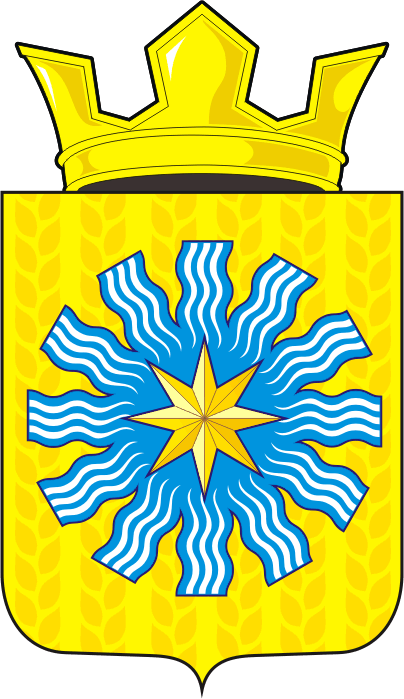 АДМИНИСТРАЦИЯ АЛЕКСАНДРОВСКОГО СЕЛЬСОВЕТАСАРАКТАШСКОГО РАЙОНА ОРЕНБУРГСКОЙ ОБЛАСТИР А С П О Р Я Ж Е Н И Е   ____________________________________________________________________03.07.2019 			      с. Вторая Александровка                                № 07-р            В соответствии с Законом Оренбургской области от 25 июня 2012 года № 883/250-V-OЗ «О выборах Губернатора Оренбургской области»,   постановлением Правительства Оренбургской области от 06.06.2019 № 379-пп «О мерах по оказанию содействия избирательным комиссиям в реализации их полномочий при подготовке и проведении выборов Губернатора Оренбургской области, дополнительных выборов депутата Законодательного Собрания Оренбургской области шестого созыва по избирательному округу № 3, выборов депутатов представительных органов местного самоуправления муниципальных образований Оренбургской области», постановлением администрации муниципального образования Александровский сельсовет Саракташского района от 02.07.2019 №17-п «О мерах по оказанию содействия избирательным комиссиям в реализации их полномочий при подготовке и проведении выборов Губернатора Оренбургской области на территории муниципального образования Александровский сельсовет Саракташского района Оренбургской области»:             1. Назначить ответственным за подготовку избирательных участков и помещений для голосования к проведению выборов Губернатора Оренбургской области 8 сентября 2019 года - Рябенко Евгения Дмитриевича, главу администрации МО Александровский сельсовет            2. Специалисту администрации муниципального образования Александровский сельсовет Юдиной Елене Александровне,               оказывать всестороннюю помощь участковой избирательной комиссии по подготовке к проведению голосования.              3. Контроль за выполнением распоряжения оставляю за собой.               4. Настоящее распоряжение вступает в силу со дня его подписания и подлежит размещению на официальном сайте администрации сельсовета в сети Интернет.Глава Александровского сельсовета                                           Е.Д. РябенкоРазослано: Юдиной Е.А., прокуратуре района, официальный сайт администрации сельсовета, в дело.О назначении ответственного за подготовку избирательных участков и помещений для голосования к проведению выборов Губернатора Оренбургской области 8 сентября 2019 года